Lines, Angles and Shapes (F)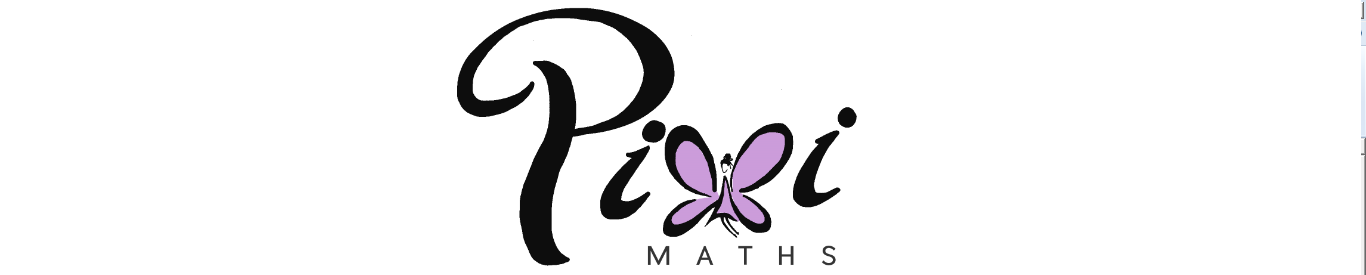 Post-Intervention AssessmentName:	_______________________________Class:	_______________________________Date:	_______________________________1.	Diagram not drawn accurately .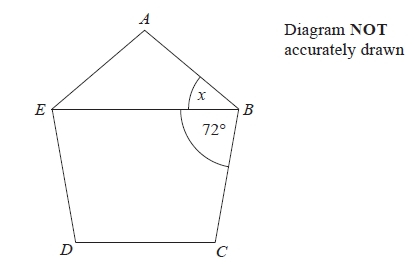 ABCDE is a regular polygon. EB is a straight line. Angle EBC = 72°.Work out the size of the angle marked x. 2.	ABCD is a rhombus.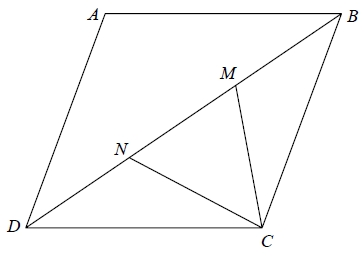 M and N are points on BD such that DN = MB.Prove that triangle DNC is congruent to triangle BMC.3.	S and T are points on the circumference of a circle, centre O.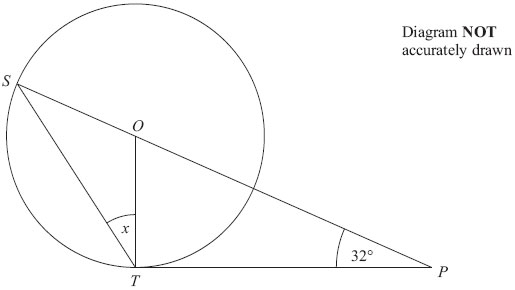 PT is a tangent to the circle.SOP is a straight line. Angle OPT = 32°Work out the size of the angle marked x.Give reasons for your answer.4.	Diagram NOT accurately drawn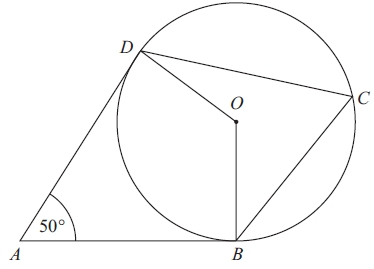 B, C and D are points on the circumference of a circle, centre O.AB and AD are tangents to the circle.Angle DAB = 50°Work out the size of angle BCD.Give a reason for each stage in your working.[Glue here]QuestionObjectiveRAG  1Calculate interior and exterior angles of a regular polygon 2Use the conditions for congruent triangles in formal geometrical proofs 3Understand the relationship between a radius and a tangent 4Apply circle theorems